The Churches of
St Bartholomew and St Chad
Thurstaston and Irby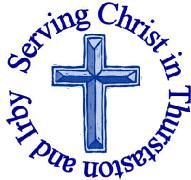 21st October – Trinity 21Welcome to Church today.  We hope that you enjoy the service and gain a sense of God’s presence with us.Services next week Wednesday 24th October10.15 am	Holy Communion 					St Chads Sunday 28th October – Last Sunday of Trinity – BIBLE SUNDAY8.00 am	Holy Communion				St Bartholomew’s9.30 am	Holy Communion 				St Chads11.15 am 	Holy Communion 				St Bartholomew’s3.00pm 	Baptism					St Bartholomew’sNotices and AnnouncementBeing Disciples by Rowan Williams Thursdays 8.00 – 9.00pm St Chad’s Extension. Leaving behind any pretence of exclusive or dry language that may inhibit other writers, Being Disciples is made to be read by believers of all ages. 25th October - Chapter 6  Date for your Diary – Christmas Fair will be on Saturday 1st December. If there are any volunteers willing to help please speak to Julie DeBoorder Men’s Breakfast – 3rd November 8.45 – 9.45 am – Aroma Café, Irby Village. Eat, chat and share in fellowship. Everyone Welcome to Afternoon to Remember – Saturday 10th November 2-4pm at St Bartholomew’s. There will be tea/coffee and cake along with displays of children’s work relating to the 100th Anniversary of the end of WW1. There will also be a silhouette figure and the opportunity to pray and reflect. This is part of the “There but not there” campaign being run by the Armed Forces Covenant..OT Live Saturday 27th October 2018 10am – 4.30pm at St Chad’s this one day course will enable you to understand the story of the Old Testament and how it all links together. Tickets are £14 per person for a life changing day, available fromhttps://www.bible.org.uk/wtb_event_tickets.php (please bring a packed lunch). Everyone receives a full colour workbook and free re-admission for life. 11-16 year olds can attend for free with a paying adult Dawpool Open Afternoons - Parents who would like their child to join our Foundation 1 (pre-school) or Foundation 2 (Reception) class in September 2019 are invited to attend one of our open afternoons in November. Please contact the school office to book your appointment on 0151 648 3412. We look forward to meeting you. Dawpool’s Admissions Policy for 2019 entry and the Supplementary Form can be downloaded from http://www.dawpool.wirral.sch.uk/website/our_prospectus__admissions/198573. If you are applying for Dawpool Foundation 2 and wishing to use Church Attendance as part of your application, you will need to download and fill in the supplementary form and hand it to Revd Jane who will then return it to school.Votes and Voices Journey - 17 Nov 2018
A coach from Church House led by Bishop Libby will travel to an 11am service at Boggart Hole Clough (where the first meeting of the suffragette movement was held) then will travel back through the diocese calling at various locations and ending at the cathedral for evensong at 4pm. The ‘votes and voices’ journey will celebrate 100 years of women gaining the vote and the suffragettes who made it possible. Join us by creating a banner to honour the lives of significant women to display during our various processions. To book a place on the coach, if you would like to join us at various stages (more details to be released) or if you would like to donate a banner please contact  hannah.jones@chester.anglican.org.EMU this year are supporting the Forum Housing Christmas Appeal. If you are able to support EMU and Forum with this year’s appeal, please fill a gift bag with any of the following donations: Gloves/Hats/Scarves, SocksChocolate /SweetsBath/Hand Towels. Shower Gel, DeodorantToothpaste/ToothbrushesStocking Fillers, Novelty Gifts, MugsAnd bring it to either church or the office before Wednesday 28th November. EMU will then arrange for delivery to Forum. If you would like to include a card please address it to “Dear Friend”Wirral Foodbank is short of tinned meat, fish and fruit, packet soup, fruit squash, pasta sauce, sponge puddings, biscuits, long grain rice, soap powder tablets, deodorants and sugar, they have plenty of Beans and Cereal.Donations can be dropped off at Sainsbury’s Upton, Asda Woodchurch, the library and most Co-op Stores.Thank You for your Harvest donations. They were collected this week along with those from Dawpool school and we have received a certificate which states: Thank You for 185.60kgs of food to Wirral FoodbankThank you to all who have donated to the Leprosy Mission either through collection boxes or a donation. The total raised was £191.30p. The Children’s Society Many Thanks to those who attended the coffee morning which raised £105. There are still some house boxes to be returned for counting. Could holders please bring them to either Church or contact Jean (648 6015) to arrange collection. Would you like to receive this notice sheet every week direct to your email in-box? If so, please send an email request to the parish office (office@thurstaston.org.uk)GOSPEL READING: Mark 10:35-45All: Glory to you, O Lord 35 James and John, the sons of Zebedee, came forward to him and said to him, “Teacher, we want you to do for us whatever we ask of you.” 36 And he said to them, “What is it you want me to do for you?” 37 And they said to him, “Grant us to sit, one at your right hand and one at your left, in your glory.” 38 But Jesus said to them, “You do not know what you are asking. Are you able to drink the cup that I drink, or be baptized with the baptism that I am baptized with?” 39 They replied, “We are able.” Then Jesus said to them, “The cup that I drink you will drink; and with the baptism with which I am baptized, you will be baptized; 40 but to sit at my right hand or at my left is not mine to grant, but it is for those for whom it has been prepared.”41 When the ten heard this, they began to be angry with James and John. 42 So Jesus called them and said to them, “You know that among the Gentiles those whom they recognize as their rulers lord it over them, and their great ones are tyrants over them. 43 But it is not so among you; but whoever wishes to become great among you must be your servant, 44 and whoever wishes to be first among you must be slave of all. 45 For the Son of Man came not to be served but to serve, and to give his life a ransom for many.”All: Praise to you, O Christ Church Office: Mrs K Butler, St Chad’s Church, Roslin Road, Irby, CH61 3UHOpen Tuesday, Wednesday, Thursday, 9.30am-12.30pm (term time)Tel 648 8169.  Website: www.thurstaston.org.uk E-Mail: office@thurstaston.org.ukRevd Jane Turner 648 1816 (Day off Tuesday). E-Mail: rector@thurstaston.org.ukChildren are Welcome at our ServicesIn St Chad’s, we have activity bags available and there is also a box of toys and cushions in the foyer, in case you feel your child would be happier playing there.In St Bartholomew’s, there are some colouring sheets and toys at the back of church.Children from age 2½ can attend Junior Church (term time) at St Chad’sChildren are Welcome at our ServicesIn St Chad’s, we have activity bags available and there is also a box of toys and cushions in the foyer, in case you feel your child would be happier playing there.In St Bartholomew’s, there are some colouring sheets and toys at the back of church.Children from age 2½ can attend Junior Church (term time) at St Chad’sChildren are Welcome at our ServicesIn St Chad’s, we have activity bags available and there is also a box of toys and cushions in the foyer, in case you feel your child would be happier playing there.In St Bartholomew’s, there are some colouring sheets and toys at the back of church.Children from age 2½ can attend Junior Church (term time) at St Chad’sChildren are Welcome at our ServicesIn St Chad’s, we have activity bags available and there is also a box of toys and cushions in the foyer, in case you feel your child would be happier playing there.In St Bartholomew’s, there are some colouring sheets and toys at the back of church.Children from age 2½ can attend Junior Church (term time) at St Chad’sCollect Almighty God,in whose service lies perfect freedom:teach us to obey youwith loving hearts and steadfast wills;through Jesus Christ our Lord.Amen.Collect Almighty God,in whose service lies perfect freedom:teach us to obey youwith loving hearts and steadfast wills;through Jesus Christ our Lord.Amen.Collect Almighty God,in whose service lies perfect freedom:teach us to obey youwith loving hearts and steadfast wills;through Jesus Christ our Lord.Amen.Post-Communion Prayer Father of light,in whom is no change or shadow of turning, you give us every good and perfect gift and have brought us to birth by your word of truth:may we be a living sign of that kingdomwhere your whole creation will be made perfect in Jesus Christ our Lord.Amen FOR OUR PRAYERS THIS WEEK For the World: Please pray for all those around the world who are experiencing any suffering. For the Parish: Please pray for the Parents and Godparents of Hettie Manley as she is Baptised next Sunday. For the sick: Please pray for Pat Cleary, Frances Harrison, Mark Dennison and for those in hospital.For the Bereaved: The Family and friends of Kevin Coverley (husband of Cheryl – vicar of St Michael’s Newton) From the Diocesan Prayer Cycle Pray for the Church’s mission as salt, light and yeast in the world.From the Anglican Prayer Cycle Archbishop Dr Daniel Sarfo, Primate & Metropolitan, CPWA, Archbishop of the Internal Province of Ghana and Bishop of KumasiFOR OUR PRAYERS THIS WEEK For the World: Please pray for all those around the world who are experiencing any suffering. For the Parish: Please pray for the Parents and Godparents of Hettie Manley as she is Baptised next Sunday. For the sick: Please pray for Pat Cleary, Frances Harrison, Mark Dennison and for those in hospital.For the Bereaved: The Family and friends of Kevin Coverley (husband of Cheryl – vicar of St Michael’s Newton) From the Diocesan Prayer Cycle Pray for the Church’s mission as salt, light and yeast in the world.From the Anglican Prayer Cycle Archbishop Dr Daniel Sarfo, Primate & Metropolitan, CPWA, Archbishop of the Internal Province of Ghana and Bishop of KumasiFOR OUR PRAYERS THIS WEEK For the World: Please pray for all those around the world who are experiencing any suffering. For the Parish: Please pray for the Parents and Godparents of Hettie Manley as she is Baptised next Sunday. For the sick: Please pray for Pat Cleary, Frances Harrison, Mark Dennison and for those in hospital.For the Bereaved: The Family and friends of Kevin Coverley (husband of Cheryl – vicar of St Michael’s Newton) From the Diocesan Prayer Cycle Pray for the Church’s mission as salt, light and yeast in the world.From the Anglican Prayer Cycle Archbishop Dr Daniel Sarfo, Primate & Metropolitan, CPWA, Archbishop of the Internal Province of Ghana and Bishop of KumasiFOR OUR PRAYERS THIS WEEK For the World: Please pray for all those around the world who are experiencing any suffering. For the Parish: Please pray for the Parents and Godparents of Hettie Manley as she is Baptised next Sunday. For the sick: Please pray for Pat Cleary, Frances Harrison, Mark Dennison and for those in hospital.For the Bereaved: The Family and friends of Kevin Coverley (husband of Cheryl – vicar of St Michael’s Newton) From the Diocesan Prayer Cycle Pray for the Church’s mission as salt, light and yeast in the world.From the Anglican Prayer Cycle Archbishop Dr Daniel Sarfo, Primate & Metropolitan, CPWA, Archbishop of the Internal Province of Ghana and Bishop of KumasiFOR OUR PRAYERS THIS WEEK For the World: Please pray for all those around the world who are experiencing any suffering. For the Parish: Please pray for the Parents and Godparents of Hettie Manley as she is Baptised next Sunday. For the sick: Please pray for Pat Cleary, Frances Harrison, Mark Dennison and for those in hospital.For the Bereaved: The Family and friends of Kevin Coverley (husband of Cheryl – vicar of St Michael’s Newton) From the Diocesan Prayer Cycle Pray for the Church’s mission as salt, light and yeast in the world.From the Anglican Prayer Cycle Archbishop Dr Daniel Sarfo, Primate & Metropolitan, CPWA, Archbishop of the Internal Province of Ghana and Bishop of KumasiServices TODAY  Trinity 21Services TODAY  Trinity 21Services TODAY  Trinity 21Services TODAY  Trinity 21Services TODAY  Trinity 218:00 amHoly Communion    St. Bartholomew’sSt. Bartholomew’sSt. Bartholomew’s9.30 am11.15 amMorning WorshipHoly CommunionSt  ChadsSt Bartholomew’sSt  ChadsSt Bartholomew’sSt  ChadsSt Bartholomew’sReadings for TodayIs 53:4-12Heb 5:1-10Mark 10:35-45Readings for 28th OctoberIs 55:1-112 Tim 3:14-4:5John 5:36b-47